Homework Answer Sheet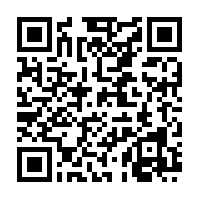 Year 9 French Term 1.1 Week 2Part 1: Practise on Quizlet for 15 minutes. Do the following tasks: Write (both translating into English and into French); Spell (hear & type); Test (all questions).Part 2: Using the words around the edge of the text, make at least 10 replacements (or as many as you can) in 13 minutes.Note: you may need to make changes to the form or position of other words.Part 3a: Translate your adapted text into English.I really like French culture. That’s why I am thinking of going to France this year with my sister. The film festival in the town of Cannes is a very interesting event. I am going to look for lots of information to help better organise the trip. I am going to buy tickets to cross the sea between England and France in the tunnel. When we arrive, we are going to take the train to go to Cannes. In Dieppe, we are going to walk in the town and we can buy some presents. On the Saturday, we are going to eat an ice-cream in a large restaurant. Why? Because I want to celebrate my birthday! Part 3b: Rewrite the original text from the point of view of another person (e.g., yourself, someone else, a boy, or yourself and another person). Make all the necessary changes to pronouns (I, you, s/he, we), verbs, and possessive adjectives (my, your, his/her, our).Ma sœur aime bien la culture française. C’est pourquoi elle pense à voyager en France cette année avec son amie. Le festival* de cerfs-volants dans la ville de Dieppe* est un évènement très intéressant. Elle va chercher beaucoup d’informations pour aider à bien organiser les vacances. Elle va acheter des billets pour traverser la mer* entre l’Angleterre et la France en bateau. Quand elle arrive, elle va prendre le train pour aller à Dieppe. À Dieppe, elle va marcher sur la plage et elle peut regarder des cerfs-volants. Le samedi, elle va manger un repas dans un petit restaurant. Pourquoi ? Parce qu’elle veut célébrer son anniversaire ! 
Part 4 : Word substitution: Click on the box next to all of the words that could replace the word in bold to form a grammatically correct sentence with a sensible meaning.film[cerfs-volants(1)]le voyage[les vacances]grand[petit]acheter[regarder]J’aime bien la culture française. C’est pourquoi je pense à aller en France cette année avec ma sœur. Le festival* de film dans la ville de Cannes* est un évènement très intéressant. Je vais chercher beaucoup d’informations pour aider à mieux organiser le voyage. Je vais acheter des billets pour traverser la mer* entre l’Angleterre et la France dans le tunnel. Quand on arrive, on va prendre le train pour aller à Cannes. À Cannes, on va marcher dans la ville et on peut acheter des cadeaux. Le samedi, on va manger une glace dans un grand restaurant. Pourquoi ? Parce que je veux célébrer mon anniversaire ! *cerfs-volants = kites*Dieppe/Cannes = coastal towns in France*la mer = the sea *festival = festival*tunnel = tunnelJ’aime bien la culture française. C’est pourquoi je pense à aller en France cette année avec ma sœur. Le festival* de film dans la ville de Cannes* est un évènement très intéressant. Je vais chercher beaucoup d’informations pour aider à mieux organiser le voyage. Je vais acheter des billets pour traverser la mer* entre l’Angleterre et la France dans le tunnel. Quand on arrive, on va prendre le train pour aller à Cannes. À Cannes, on va marcher dans la ville et on peut acheter des cadeaux. Le samedi, on va manger une glace dans un grand restaurant. Pourquoi ? Parce que je veux célébrer mon anniversaire ! *cerfs-volants = kites*Dieppe/Cannes = coastal towns in France*la mer = the sea *festival = festival*tunnel = tunnelJ’aime bien la culture française. C’est pourquoi je pense à aller en France cette année avec ma sœur. Le festival* de film dans la ville de Cannes* est un évènement très intéressant. Je vais chercher beaucoup d’informations pour aider à mieux organiser le voyage. Je vais acheter des billets pour traverser la mer* entre l’Angleterre et la France dans le tunnel. Quand on arrive, on va prendre le train pour aller à Cannes. À Cannes, on va marcher dans la ville et on peut acheter des cadeaux. Le samedi, on va manger une glace dans un grand restaurant. Pourquoi ? Parce que je veux célébrer mon anniversaire ! *cerfs-volants = kites*Dieppe/Cannes = coastal towns in France*la mer = the sea *festival = festival*tunnel = tunnelCannes[Dieppe]mieux[bien]J’aime bien la culture française. C’est pourquoi je pense à aller en France cette année avec ma sœur. Le festival* de film dans la ville de Cannes* est un évènement très intéressant. Je vais chercher beaucoup d’informations pour aider à mieux organiser le voyage. Je vais acheter des billets pour traverser la mer* entre l’Angleterre et la France dans le tunnel. Quand on arrive, on va prendre le train pour aller à Cannes. À Cannes, on va marcher dans la ville et on peut acheter des cadeaux. Le samedi, on va manger une glace dans un grand restaurant. Pourquoi ? Parce que je veux célébrer mon anniversaire ! *cerfs-volants = kites*Dieppe/Cannes = coastal towns in France*la mer = the sea *festival = festival*tunnel = tunnelJ’aime bien la culture française. C’est pourquoi je pense à aller en France cette année avec ma sœur. Le festival* de film dans la ville de Cannes* est un évènement très intéressant. Je vais chercher beaucoup d’informations pour aider à mieux organiser le voyage. Je vais acheter des billets pour traverser la mer* entre l’Angleterre et la France dans le tunnel. Quand on arrive, on va prendre le train pour aller à Cannes. À Cannes, on va marcher dans la ville et on peut acheter des cadeaux. Le samedi, on va manger une glace dans un grand restaurant. Pourquoi ? Parce que je veux célébrer mon anniversaire ! *cerfs-volants = kites*Dieppe/Cannes = coastal towns in France*la mer = the sea *festival = festival*tunnel = tunnelJ’aime bien la culture française. C’est pourquoi je pense à aller en France cette année avec ma sœur. Le festival* de film dans la ville de Cannes* est un évènement très intéressant. Je vais chercher beaucoup d’informations pour aider à mieux organiser le voyage. Je vais acheter des billets pour traverser la mer* entre l’Angleterre et la France dans le tunnel. Quand on arrive, on va prendre le train pour aller à Cannes. À Cannes, on va marcher dans la ville et on peut acheter des cadeaux. Le samedi, on va manger une glace dans un grand restaurant. Pourquoi ? Parce que je veux célébrer mon anniversaire ! *cerfs-volants = kites*Dieppe/Cannes = coastal towns in France*la mer = the sea *festival = festival*tunnel = tunnelcadeaux[cerfs-volants(2)]aller[voyager]J’aime bien la culture française. C’est pourquoi je pense à aller en France cette année avec ma sœur. Le festival* de film dans la ville de Cannes* est un évènement très intéressant. Je vais chercher beaucoup d’informations pour aider à mieux organiser le voyage. Je vais acheter des billets pour traverser la mer* entre l’Angleterre et la France dans le tunnel. Quand on arrive, on va prendre le train pour aller à Cannes. À Cannes, on va marcher dans la ville et on peut acheter des cadeaux. Le samedi, on va manger une glace dans un grand restaurant. Pourquoi ? Parce que je veux célébrer mon anniversaire ! *cerfs-volants = kites*Dieppe/Cannes = coastal towns in France*la mer = the sea *festival = festival*tunnel = tunnelJ’aime bien la culture française. C’est pourquoi je pense à aller en France cette année avec ma sœur. Le festival* de film dans la ville de Cannes* est un évènement très intéressant. Je vais chercher beaucoup d’informations pour aider à mieux organiser le voyage. Je vais acheter des billets pour traverser la mer* entre l’Angleterre et la France dans le tunnel. Quand on arrive, on va prendre le train pour aller à Cannes. À Cannes, on va marcher dans la ville et on peut acheter des cadeaux. Le samedi, on va manger une glace dans un grand restaurant. Pourquoi ? Parce que je veux célébrer mon anniversaire ! *cerfs-volants = kites*Dieppe/Cannes = coastal towns in France*la mer = the sea *festival = festival*tunnel = tunnelJ’aime bien la culture française. C’est pourquoi je pense à aller en France cette année avec ma sœur. Le festival* de film dans la ville de Cannes* est un évènement très intéressant. Je vais chercher beaucoup d’informations pour aider à mieux organiser le voyage. Je vais acheter des billets pour traverser la mer* entre l’Angleterre et la France dans le tunnel. Quand on arrive, on va prendre le train pour aller à Cannes. À Cannes, on va marcher dans la ville et on peut acheter des cadeaux. Le samedi, on va manger une glace dans un grand restaurant. Pourquoi ? Parce que je veux célébrer mon anniversaire ! *cerfs-volants = kites*Dieppe/Cannes = coastal towns in France*la mer = the sea *festival = festival*tunnel = tunneldans le tunnel[en bateau]dans la ville[sur la plage]une glace[un repas]ma sœur[ma famille]1) Elle va emporter le repas.   4) La famille habite dans la ville. mangerla maisonmarcherl’activitéacheterun appartementpenserl’évènement2) Je dois envoyer l’argent. 5) La femme a expliqué l’information. expliquercélébrer donnerune chose marcherle messagetrouverle ciel3) Il aime la culture en France. 6) Mon père a traversé la rue à droite. donnerpris préférercherché voyagerreposéles vacancesapporté